HúsvétHová mész te kisnyulacska?  https://www.youtube.com/watch?v=XecAvoJVQKQ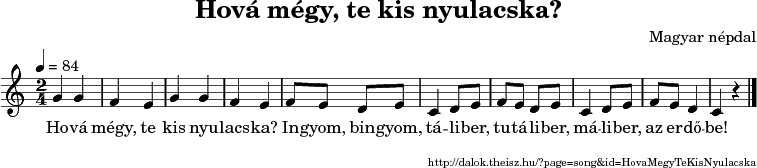 Hová mész te kisnyulacska?
Ingyom-bingyom táliber,
tutáliber, máliber:
az erdőbe.
Minek mégy te az erdőbe?
Ingyom-bingyom táliber,
tutáliber, máliber:
vesszőcskéért.
Minek néked az a vessző?
Ingyom-bingyom táliber,
tutáliber, máliber:
kertecskének.
Minek néked az a kiskert?
Ingyom-bingyom táliber,
tutáliber, máliber:
virágoknak.
Minek néked az a virág?
Ingyom-bingyom táliber,
tutáliber, máliber:
jó Anyámnak.Bújj, bújj zöldág https://www.youtube.com/watch?v=7hO9K5xdmYo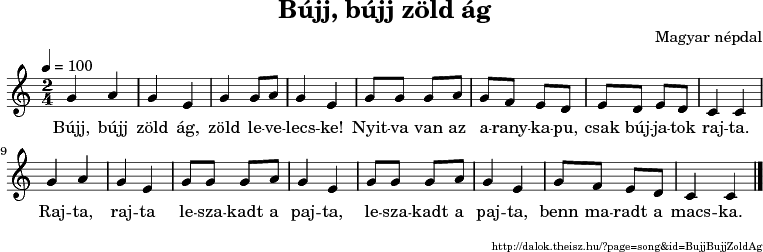 Locsolóvers: https://gyerekdalokesmondokak.hu/ajto-mogott-allokAjtó mögött állok,
piros tojást várok.
Ha nem adnak piros tojást,
estig is itt állok!Húsvéti pálya babzsákokból és tojásokból: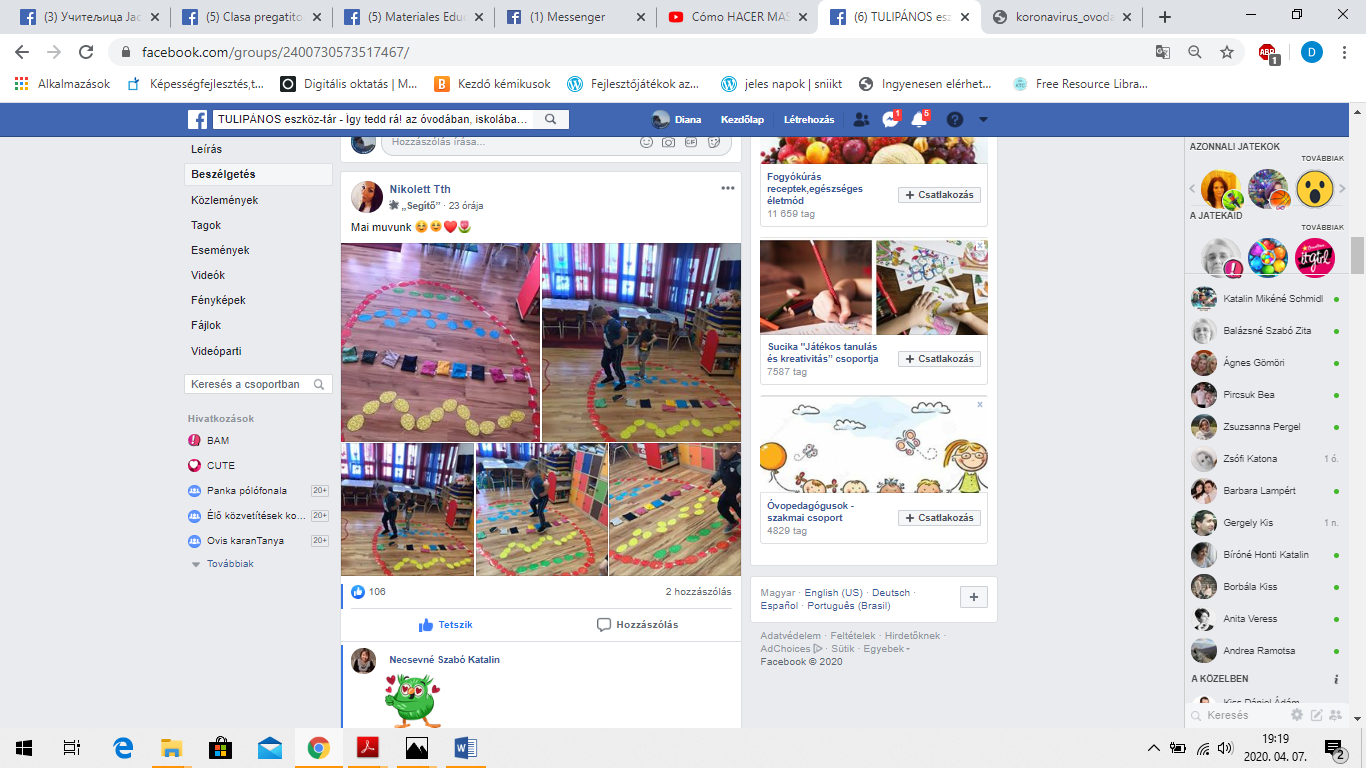 A színek feladatokat jelölnek: PIROS – páros lábon ugrás, SÁRGA – egylábon dupla ugrás, ZÖLD – TiTiTá, KÉK – lép-dobbant/lép- érint, Babzsák felett terpeszugrásDaniéknál – játék: https://www.youtube.com/watch?v=nVzm2KPy9wg&feature=youtu.be&fbclid=IwAR037DaKMzcvfXBvAZom2FTDWmi7rR8dHnrQUe3GFJVl-_bEbREMtzseX_sTáncos mozgásfejlesztés - Páros lábon ugrás & érintés - Így tedd rá! "OTTHON": https://www.youtube.com/watch?v=hydtUWRW9cAPingvines: https://www.youtube.com/watch?v=O2Bd0F-K2wESzegedi polka... tartás-ellentartás - Így tedd rá! "OTTHON": https://www.youtube.com/watch?v=FNvXh7wmmkEBabzsák testrészes - Így tedd rá! "OTTHON": https://www.youtube.com/watch?v=CY8K7y3hHZYÍgy Tedd Rá „OTTHON”: https://www.youtube.com/watch?v=mXRX2mkQ0As&list=PLwmTTmjlNe8bnsKto2A5mh1W3IJccFeSHBulgáros: https://www.youtube.com/watch?v=WgsAdzSO9lIÍgy tedd rá! – Bársony ibolyácska: https://www.youtube.com/watch?v=5UDp-5pNgdo